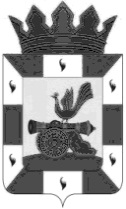 В соответствии с Федеральным законом от 6 октября 2003 года № 131-ФЗ «Об общих принципах организации местного самоуправления в Российской Федерации», Бюджетным кодексом Российской Федерации, Уставом муниципального образования «Смоленский район» Смоленской области с целью создания единого и актуального муниципального правового акта, регулирующего бюджетный процесс в муниципальном образовании «Смоленский район» Смоленской области, Смоленская районная Дума РЕШИЛА:1. Утвердить прилагаемое Положение о бюджетном процессе в муниципальном образовании «Смоленский район» Смоленской области.2. Признать утратившим силу решение Смоленской районной Думы 
от 3 июля 2012 года № 73 «Об утверждении положения о бюджетном процессе в муниципальном образовании «Смоленский район» Смоленской области».3. Настоящее решение опубликовать в газете «Сельская правда».4. Настоящее решение вступает в силу со дня его официального опубликования.Исполняющий полномочияГлавы муниципального образования«Смоленский район» Смоленской области 			          Г.В. ИгнатенковаПредседательСмоленской районной Думы 						                С.Е. ЭсальнекУтверждено решением Смоленской районной Думыот 29 июня 2021 года № 36Положениео бюджетном процессе в муниципальном образовании«Смоленский район» Смоленской областиРаздел I. Общие положенияСтатья 1. Правоотношения, регулируемые настоящим ПоложениемНастоящее Положение регламентирует бюджетные отношения, возникающие между участниками бюджетных правоотношений по установлению порядка составления и рассмотрения проекта бюджета в муниципальном образовании «Смоленский район» Смоленской области (далее - местный бюджет), утверждения и исполнения местного бюджета, осуществления контроля за его исполнением, рассмотрения и утверждения отчета об исполнении местного бюджета.Статья 2. Правовые основы осуществления бюджетных правоотношений в  муниципальном образовании «Смоленский район» Смоленской области1. Бюджетные правоотношения в муниципальном образовании «Смоленский район» Смоленской области осуществляются в соответствии с Бюджетным кодексом Российской Федерации, Федеральным законом от 06.10.2003 № 131-ФЗ «Об общих принципах организации местного самоуправления в Российской Федерации», приказами Министерства финансов Российской Федерации и иными законодательными и нормативными правовыми актами Российской Федерации, Смоленской области и муниципального образования «Смоленский район» Смоленской области.2. В случае противоречия между настоящим Положением и иными муниципальными правовыми актами в муниципальном образовании «Смоленский район» Смоленской области, регулирующими бюджетные правоотношения, применяется настоящее Положение.Статья 3. Понятия и термины, применяемые в настоящем ПоложенииВ настоящем Положении применяются понятия и термины в значениях, определенных Бюджетным кодексом Российской Федерации.Статья 4. Особенности применения бюджетной классификации Российской Федерации в муниципальном образовании «Смоленский район» Смоленской области1. В целях обеспечения единства бюджетной классификации Российской Федерации и сопоставимости показателей бюджетов бюджетной системы при группировке доходов, расходов и источников финансирования дефицитов бюджетов применяется бюджетная классификация Российской Федерации, а также порядок ее применения, установленный Министерством финансов Российской Федерации.Статья 5. Основные этапы бюджетного процесса в муниципальном образовании «Смоленский район» Смоленской областиБюджетный процесс в муниципальном образовании «Смоленский район» Смоленской области включает следующие этапы:- составление проекта бюджета;- рассмотрение и утверждение местного бюджета;- исполнение бюджета;- осуществление внешнего и внутреннего муниципального финансового контроля;- составление, внешняя проверка, рассмотрение и утверждение отчета об исполнении местного бюджета.Статья 6. Участники бюджетного процессаУчастниками бюджетного процесса в муниципальном образовании «Смоленский район» Смоленской области являются:-  Глава муниципального образования «Смоленский район» Смоленской области; - Смоленская районная Дума;- Администрация муниципального образования «Смоленский район» Смоленской области;- финансовое управление Администрации муниципального образования «Смоленский район» Смоленской области;- Контрольно – ревизионная комиссия муниципального образования «Смоленский район» Смоленской области;- главные распорядители бюджетных средств;- распорядители бюджетных средств;- главные администраторы (администраторы) доходов местного бюджета;- главные администраторы (администраторы) источников финансирования дефицита местного бюджета;- получатели бюджетных средств;- иные органы, на которые бюджетным законодательством Российской Федерации возложены бюджетные полномочия по регулированию бюджетных правоотношений, организации и осуществлению бюджетного процесса в  муниципальном образовании «Смоленский район» Смоленской области.Главные распорядители средств местного бюджета устанавливаются решением Смоленской районной Думы о местном бюджете в составе ведомственной структуры расходов.Статья 7. Бюджетные полномочия участников бюджетного процессаПолномочия участников бюджетного процесса осуществляются в соответствии с Бюджетным кодексом Российской Федерации.1. Смоленская районная Дума:- рассматривает и утверждает бюджет и отчет о его исполнении;- осуществляют контроль в ходе рассмотрения отдельных вопросов исполнения бюджета на своих заседаниях, заседаниях комитетов, комиссий, рабочих групп представительных органов, в ходе проводимых представительными органами слушаний и в связи с депутатскими запросами;- формирует и определяет правовой статус органов внешнего муниципального финансового контроля;- устанавливает, изменяет и отменяет местные налоги и сборы в соответствии с законодательством Российской Федерации о налогах и сборах;- устанавливает налоговые льготы по местным налогам, основания и порядок их применения;- определяет порядок управления и распоряжения имуществом, находящимся в муниципальной собственности;- осуществляет иные бюджетные полномочия в соответствии с Бюджетным кодексом Российской Федерации, Федеральным законом от 06.10.2003 № 131-ФЗ «Об общих принципах организации местного самоуправления в Российской Федерации», Федеральным законом от 07.02.2011 № 6-ФЗ «Об общих принципах организации и деятельности контрольно-счетных органов субъектов Российской Федерации и муниципальных образований», иными законодательными и нормативными правовыми актами Российской Федерации, Смоленской области, Уставом муниципального образования «Смоленский район» Смоленской области;- устанавливает порядок и условия предоставления иных межбюджетных трансфертов из бюджета муниципального района бюджетам сельских поселений, предоставления межбюджетных трансфертов из бюджета муниципального района бюджетам сельских поселений;Смоленская районная Дума имеет право на:- получение от Администрации муниципального образования «Смоленский район» Смоленской области сопроводительных материалов в ходе рассмотрения и утверждения проекта бюджета муниципального образования «Смоленский район» Смоленской области;- получение от финансового управления Администрации муниципального образования «Смоленский район» Смоленской области оперативной информации об исполнении бюджета муниципального образования «Смоленский район» Смоленской области;- утверждение (не утверждение) отчета об исполнении бюджета муниципального образования «Смоленский район» Смоленской области;2. Глава муниципального образования «Смоленский район» Смоленской области:- определяет бюджетную, налоговую и долговую политику в муниципальном образовании «Смоленский район» Смоленской области;- устанавливает порядок разработки и утверждения, период действия, а также требования к составу и содержанию бюджетного прогноза муниципального образования на долгосрочный период;- устанавливает порядок разработки и утверждает среднесрочный финансовый план муниципального образования;- организует составление программы социально-экономического развития муниципального образования «Смоленский район» Смоленской области, проекта бюджета муниципального образования «Смоленский район» Смоленской области на очередной финансовый год (очередной финансовый год и плановый период) и внесение их с необходимыми документами и материалами на утверждение Смоленской районной Думой;- разрабатывает и утверждает методики распределения и (или) порядки предоставления межбюджетных трансфертов;- обеспечивает исполнение бюджета и составление бюджетной отчетности;- представляет отчет об исполнении бюджета на утверждение Смоленской районной Думой;- утверждает порядок осуществления муниципальных заимствований, обслуживания и управления муниципальным долгом;- осуществляет муниципальные заимствования от имени муниципального образования в соответствии с Бюджетным кодексом Российской Федерации и уставом муниципального образования;- утверждает порядок предоставления муниципальных гарантий;- предоставляет муниципальные гарантии;- утверждает порядок ведения муниципальной долговой книги;- осуществляет иные бюджетные полномочия в соответствии с Бюджетным кодексом Российской Федерации и настоящим Положением;3. финансовое управление Администрации муниципального образования «Смоленский район» Смоленской области:- разрабатывает бюджетный прогноз муниципального образования на долгосрочный период;-разрабатывает среднесрочный финансовый план муниципального образования;- организует составление и составляет проект бюджета на очередной финансовый год (очередной финансовый год и плановый период) муниципального образования «Смоленский район» Смоленской области, представляет его Главе муниципального образования «Смоленский район» Смоленской области для рассмотрения и принятия решения о направлении его в Смоленскую районную Думу;- составляет, утверждает и ведет сводную бюджетную роспись;- организует исполнение и исполняет бюджет;- устанавливает порядок составления и ведения сводной бюджетной росписи муниципального образования «Смоленский район» Смоленской области и сводных бюджетных росписей главных распорядителей бюджетных средств;- ведет реестр расходных обязательств консолидированного бюджета;- устанавливает порядок составления и ведения кассового плана;- осуществляет методологическое руководство в области составления проекта бюджета муниципального образования «Смоленский район» Смоленской области и исполнения бюджета муниципального образования «Смоленский район» Смоленской области;- устанавливает порядок составления сводной бюджетной отчетности и составляет отчетность об исполнении бюджета муниципального образования «Смоленский район» Смоленской области;- разрабатывает программу муниципальных заимствований;- осуществляет муниципальные заимствования от имени муниципального образования;- ведет муниципальную долговую книгу;- устанавливает порядок и методику планирования бюджетных ассигнований;- открывает и ведет в порядке, им установленном, лицевые счета для учета операций по исполнению бюджета;- осуществляет кассовое обслуживание исполнения бюджета;- выносит предупреждение о ненадлежащем исполнении бюджетного процесса;- применяет бюджетные меры принуждения за совершение бюджетного нарушения;- взыскивает в бесспорном порядке с лицевых счетов главных распределителей, распределителей и получателей бюджетных средств  размере бюджетных средств, использованных не по целевому назначению;- утверждает перечень кодов подвидов по видам доходов, главными администраторами которых являются органы местного самоуправления и находящиеся в их ведении муниципальные казенные учреждения;- организует разработку проектов основных показателей бюджета на среднесрочную перспективу;- организует разработку проекта решения Смоленской районной Думы на очередной финансовый год (очередной финансовый год и плановый период);- исполняет судебные акты по обращению взыскания на средства бюджета муниципального образования «Смоленский район» Смоленской области;- определяет порядок утверждения бюджетных смет;- осуществляет иные полномочия в области бюджетного процесса в соответствии с федеральными законами, законами Смоленской области, Уставом муниципального образования «Смоленский район» Смоленской области, настоящим Положением и иными муниципальными правовыми актами в сфере регулирования бюджетных правоотношений;- составляет отчет об исполнении консолидированного бюджета муниципального образования «Смоленский район» Смоленской области. 4. Контрольно – ревизионная комиссия муниципального образования «Смоленский район» Смоленской области:- осуществляет внешний контроль за исполнением местного бюджета;- проводит экспертизу проекта бюджета муниципального образования «Смоленский район» Смоленской области и иных нормативных правовых актов органов местного самоуправления, регулирующих бюджетные правоотношения;- осуществляет внешнюю проверку годового отчета об исполнении местного бюджета;- организует и осуществляет контроль за законностью, результативностью (эффективностью и экономностью) использования средств местного бюджета, а также средств, получаемых местным бюджетом из иных источников, - осуществляет финансово-экономическую экспертизу проектов муниципальных правовых актов (включая обоснованность финансово-экономических обоснований) в части, касающейся расходных обязательств муниципального образования, а также муниципальных программ;- осуществляет анализ бюджетного процесса в муниципальном образовании и подготовку предложений, направленных на его совершенствование;- участвует в пределах полномочий в мероприятиях, направленных на противодействие коррупции;- осуществляет иные полномочия в сфере внешнего муниципального финансового контроля, установленные федеральными законами, законами субъекта Российской Федерации, уставом муниципального образования и нормативными правовыми актами представительного органа муниципального образования.5. Главный распорядитель бюджетных средств:- обеспечивает результативность, адресность и целевой характер использования бюджетных средств в соответствии с утвержденными ему бюджетными ассигнованиями и лимитами бюджетных обязательств;- формирует перечень подведомственных ему распорядителей и получателей бюджетных средств;- ведет реестр расходных обязательств, подлежащих исполнению в пределах утвержденных ему лимитов бюджетных обязательств и бюджетных ассигнований;- осуществляет планирование соответствующих расходов бюджета, составляет обоснования бюджетных ассигнований;- составляет, утверждает и ведет бюджетную роспись, распределяет бюджетные ассигнования, лимиты бюджетных обязательств по подведомственным распорядителям и получателям бюджетных средств и исполняет соответствующую часть бюджета;- вносит предложения по формированию и изменению лимитов бюджетных обязательств;- вносит предложения по формированию и изменению сводной бюджетной росписи;- формирует и утверждает муниципальные задания;- обеспечивает соблюдение получателями межбюджетных субсидий, субвенций и иных межбюджетных трансфертов, имеющих целевое назначение, а также иных субсидий и бюджетных инвестиций, определенных Бюджетным кодексом Российской Федерации, условий, целей и порядка, установленных при их предоставлении;- формирует бюджетную отчетность главного распорядителя бюджетных средств;- осуществляет иные бюджетные полномочия, установленные Бюджетным кодексом Российской Федерации и принимаемыми в соответствии с ним муниципальными правовыми актами, регулирующими бюджетные правоотношения.6. Распорядитель бюджетных средств:- осуществляет планирование соответствующих расходов бюджета;- распределяет бюджетные ассигнования, лимиты бюджетных обязательств по подведомственным распорядителям и (или) получателям бюджетных средств и исполняет соответствующую часть бюджета;- вносит предложения главному распорядителю бюджетных средств, в ведении которого находится, по формированию и изменению бюджетной росписи;- обеспечивает соблюдение получателями межбюджетных субсидий, субвенций и иных межбюджетных трансфертов, имеющих целевое назначение, а также иных субсидий и бюджетных инвестиций, определенных Бюджетным кодексом Российской Федерации, условий, целей и порядка, установленных при их предоставлении;- в случае и порядке, установленных соответствующим главным распорядителем бюджетных средств, осуществляет отдельные бюджетные полномочия главного распорядителя бюджетных средств, в ведении которого находится.7. Получатель бюджетных средств:- составляет и исполняет бюджетную смету;- принимает и (или) исполняет в пределах доведенных лимитов бюджетных обязательств и (или) бюджетных ассигнований бюджетные обязательства;- обеспечивает результативность, целевой характер использования предусмотренных ему бюджетных ассигнований;- вносит соответствующему главному распорядителю (распорядителю) бюджетных средств предложения по изменению бюджетной росписи;- исполняет иные полномочия, установленные Бюджетным кодексом Российской Федерации и принятыми в соответствии с ним нормативными правовыми актами (муниципальными правовыми актами), регулирующими бюджетные правоотношения.Бюджетные полномочия и ответственность получателя бюджетных средств определены статьей 162 Бюджетного кодекса Российской Федерации.8. Администратор доходов местного бюджета:- осуществляет начисление, учет и контроль за правильностью исчисления, полнотой и своевременностью осуществления платежей в бюджет, пеней и штрафов по ним;- осуществляет взыскание задолженности по платежам в бюджет, пеней и штрафов;- принимает решение о возврате излишне уплаченных (взысканных) платежей в бюджет, пеней и штрафов, а также процентов за несвоевременное осуществление такого возврата и процентов, начисленных на излишне взысканные суммы, и представляет поручение в орган Федерального казначейства для осуществления возврата в порядке, установленном Министерством финансов Российской Федерации;- принимает решение о зачете (уточнении) платежей в бюджеты бюджетной системы Российской Федерации и представляет уведомление в орган Федерального казначейства;- в случае и порядке, установленных главным администратором доходов бюджета, формирует и представляет главному администратору доходов бюджета сведения и бюджетную отчетность, необходимые для осуществления полномочий соответствующего главного администратора доходов бюджета;- предоставляет информацию, необходимую для уплаты денежных средств физическими и юридическими лицами за муниципальные услуги, а также иных платежей, являющихся источниками формирования доходов местного бюджета, в Государственную информационную систему о государственных и муниципальных платежах в соответствии с порядком, установленным Федеральном законом от 27 июля 2010 года № 210-ФЗ «Об организации предоставления государственных и муниципальных услуг»;- осуществляет иные бюджетные полномочия, установленные Бюджетным кодексом Российской Федерации и принимаемыми в соответствии с ним нормативными правовыми актами (муниципальными правовыми актами), регулирующими бюджетные правоотношения.9. Администратор источников финансирования дефицита местного бюджета:- осуществляет планирование (прогнозирование) поступлений и выплат по источникам финансирования дефицита бюджета;- осуществляет контроль за полнотой и своевременностью поступления в бюджет источников финансирования дефицита бюджета;- обеспечивает поступления в бюджет и выплаты из бюджета по источникам финансирования дефицита бюджета;- формирует и представляет бюджетную отчетность;- в случае и порядке, установленных соответствующим главным администратором источников финансирования дефицита бюджета, осуществляет отдельные бюджетные полномочия главного администратора источников финансирования дефицита бюджета, в ведении которого находится;- осуществляет иные бюджетные полномочия, установленные Бюджетным кодексом Российской Федерации и принимаемыми в соответствии с ним нормативными правовыми актами (муниципальными правовыми актами), регулирующими бюджетные правоотношения.Статья 8. Доходы бюджета муниципального образования «Смоленский район» Смоленской области1. Доходы бюджета формируются в соответствии с бюджетным законодательством Российской Федерации, законодательством о налогах и сборах и законодательством об иных обязательных платежах.К доходам бюджета относятся налоговые, неналоговые и безвозмездные поступления.2. К налоговым доходам бюджета муниципального образования «Смоленский район» Смоленской области относятся предусмотренные законодательством Российской Федерации о налогах и сборах, законом субъекта Российской Федерации о налогах и сборах, нормативными правовыми актами Смоленской районной Думы соответственно федеральные, региональные, местные налоги и сборы, а также пени и штрафы по ним.3. В бюджет муниципального образования «Смоленский район» Смоленской области в соответствии с главой 9 Бюджетного кодекса Российской Федерации зачисляются местные налоги и сборы, налоговые доходы от федеральных налогов и сборов, в том числе предусмотренных специальными налоговыми режимами, региональные и местные налоги по единым, дополнительным, дифференцированным нормативам отчислений, установленным Бюджетным кодексом Российской Федерации, законами Смоленской области и (или) муниципальными правовыми актами представительного органа муниципального района.Неналоговые доходы бюджета формируются в соответствии со статьями 41, 42, 46 и 62 Бюджетного кодекса Российской Федерации.Статья 9. Расходы бюджета муниципального образования «Смоленский район» Смоленской области1. Расходы бюджета муниципального образования «Смоленский район» Смоленской области формируются исходя из распределения и закрепления полномочий по финансовому обеспечению каждого вида обязательств, вытекающих из федерального законодательства, законодательства субъекта Российской Федерации и нормативных актов органов местного самоуправления муниципального образования «Смоленский район» Смоленской области; 2. Структура и форма расходов бюджета муниципального образования «Смоленский район» Смоленской области, а также порядок предоставления и расходования бюджетных средств, осуществляется в соответствии с главой 10 Бюджетного кодекса Российской Федерации.3. Порядок осуществления расходов бюджета муниципального образования «Смоленский район» Смоленской области на осуществление отдельных государственных полномочий, переданных органам местного самоуправления муниципального образования «Смоленский район» Смоленской области, устанавливается федеральными органами государственной власти и (или) органами государственной власти Смоленской области.4. Осуществление расходов бюджета муниципального образования «Смоленский район» Смоленской области, связанных с исполнением полномочий федеральных органов государственной власти, органов государственной власти Смоленской области не допускается, за исключением случаев, установленных федеральными законами, законами Смоленской области.Статья 10. Резервный фондБюджетом муниципального образования «Смоленский район» Смоленской области на очередной финансовый год (очередной финансовый год и плановый период) предусматривается создание резервного фонда Администрации в муниципальном образовании «Смоленский район» Смоленской области в размере не более трех процентов утвержденного общего объема расходов бюджета муниципального образования «Смоленский район» Смоленской области.Средства резервного фонда расходуются в соответствии с Порядком расходования средств резервного фонда на финансирование непредвиденных расходов.Порядок расходования средств резервного фонда определяется правовым актом Администрации муниципального образования «Смоленский район» Смоленской области.Отчет об использовании бюджетных ассигнований резервного фонда Администрации муниципального образования «Смоленский район» Смоленской области прилагается к годовому отчету об исполнении соответствующего бюджета.Статья 11. Муниципальный дорожный фондВ бюджете муниципальном образовании «Смоленский район» Смоленской области на очередной финансовый год (очередной финансовый год и плановый период) предусматривается объем муниципального дорожного фонда муниципального образования «Смоленский район» Смоленской области в размере не менее прогнозируемого объема доходов бюджета муниципального образования, установленных решением Смоленской районной Думы о его создании, от:акцизов на автомобильный бензин, прямогонный бензин, дизельное топливо, моторные масла для дизельных и (или) карбюраторных (инжекторных) двигателей, производимые на территории Российской Федерации, подлежащих зачислению в местный бюджет;иных поступлений в местный бюджет, утвержденных решением Смоленской районной Думы, предусматривающим создание муниципального дорожного фонда.Порядок формирования и использования бюджетных ассигнований муниципального дорожного фонда устанавливается решением Смоленской районной Думы.Бюджетные ассигнования муниципального дорожного фонда, не использованные в текущем финансовом году, направляются на увеличение бюджетных ассигнований муниципального дорожного фонда в очередном финансовом году.Статья 12. Муниципальные внутренние заимствования и муниципальный долг1. Муниципальный долг – совокупность долговых обязательств муниципального образования «Смоленский район» Смоленской области.Муниципальный долг полностью и без условий обеспечивается всем муниципальным имуществом, составляющим муниципальную казну.2. Долговые обязательства муниципального образования «Смоленский район» Смоленской области могут существовать в виде обязательств по:- ценным бумагам муниципального образования (муниципальным ценным бумагам);- бюджетным кредитам, привлеченным в местный бюджет от других бюджетов бюджетной системы Российской Федерации;- кредитам, полученным муниципальным образованием от кредитных организаций;-  гарантиям муниципального образования (муниципальным гарантиям).Долговые обязательства муниципального образования «Смоленский район» Смоленской области не могут существовать в иных видах, за исключением предусмотренных настоящим пунктом.3. Под муниципальными заимствованиями понимаются муниципальные займы, осуществляемые путем выпуска ценных бумаг от имени муниципального образования «Смоленский район» Смоленской области, размещаемых на внутреннем рынке в валюте Российской Федерации, и кредиты, привлекаемые в соответствии с положениями Бюджетного кодекса Российской Федерации в местный бюджет от других бюджетов бюджетной системы Российской Федерации и от кредитных организаций, по которым возникают муниципальные долговые обязательства. 4. Муниципальная гарантия представляет собой способ обеспечения гражданско-правовых обязательств, в силу которого в муниципальном образовании «Смоленский район» Смоленской области дает письменное обязательство отвечать за исполнение получателем гарантии обязательства перед третьими лицами полностью или частично. Муниципальные гарантии представляются в соответствии со статьями 115.1, 115.2, 117 Бюджетного кодекса Российской Федерации и нормативно-правового акта органов местного самоуправления в муниципальном образовании «Смоленский район» Смоленской области.Муниципальные гарантии предоставляются от имени муниципального образования «Смоленский район» Смоленской области Администрацией муниципального образования «Смоленский район» Смоленской области. 5. Полномочия по выдаче муниципальных гарантий осуществляет Администрация муниципального образования «Смоленский район» Смоленской области.6. Предоставление муниципальных гарантий осуществляется в соответствии с полномочиями органов местного самоуправления муниципального образования «Смоленский район» Смоленской области на основании решения Смоленской районной Думы о бюджете на очередной финансовый год (очередной финансовый год и плановый период), а также договора о предоставлении муниципальной гарантии при условии выполнения требований статьи 115.2 Бюджетного кодекса Российской Федерации.7. Управление муниципальным долгом осуществляется исходя из необходимости соблюдения следующих ограничений, установленных статьями 92.1, 107 и 111 Бюджетного кодекса Российской Федерации:- дефицит бюджета муниципального образования «Смоленский район» Смоленской области, установленный решением о бюджете, а также при исполнении бюджета не должен превышать предельное значение, установленное требованиями статьи 92.1 Бюджетного кодекса Российской Федерации;- предельный объем муниципального долга, установленный решением о бюджете, а также при исполнении бюджета не должен превышать предельное значение, установленное требованиями статьи 107 Бюджетного кодекса Российской Федерации;- объем расходов на обслуживание муниципального долга, утвержденный решением о бюджете, а также при исполнении бюджета не должен превышать предельное значение, установленное требованиями статьи 111 Бюджетного кодекса Российской Федерации.Осуществление муниципальных заимствований (за исключением принятия долговых обязательств в целях реструктуризации) не может производиться в случае нарушения в ходе исполнения бюджета предельных значений, предусмотренных статьями 107 и 111 Бюджетного кодекса Российской Федерации.8. финансовое управление Администрации муниципального образования «Смоленский район» Смоленской области ведет муниципальную долговую книгу, куда вносятся сведения:о дате получения и погашения  муниципальных долговых обязательств;об объеме муниципальных долговых обязательств по видам этих обязательств;о формах обеспечения обязательств;об исполнении долговых обязательств полностью или частично;об исполнении получателями муниципальных гарантий обязанностей по основному обязательству, обеспеченному гарантией;об осуществлении платежей за счет средств бюджета муниципального образования «Смоленский район» Смоленской области по выданным муниципальным гарантиям;иные сведения, предусмотренные порядком ведения муниципальной долговой книги.Порядок ведения муниципальной долговой книги утверждается 	финансовым управлением Администрации муниципального образования «Смоленский район» Смоленской области.Раздел II. Составление проекта бюджета муниципального образования «Смоленский район» Смоленской областиСтатья 13. Основы составления проекта бюджета муниципального образования «Смоленский район» Смоленской области1. Составление проекта бюджета осуществляется в соответствии с главой 20 Бюджетного кодекса Российской Федерации и является исключительной прерогативой Администрации муниципального образования «Смоленский район» Смоленской области.Непосредственное составление бюджета осуществляет финансовое управление Администрации муниципального образования «Смоленский район» Смоленской области.Проект бюджета муниципального образования «Смоленский район» Смоленской области составляется и утверждается сроком на один год (на очередной финансовый год) или сроком на три года (очередной финансовый год и плановый период) в соответствии с муниципальными правовыми актами представительных органов муниципальных образований, если законом субъекта Российской Федерации, за исключением закона о бюджете субъекта Российской Федерации, не определен срок, на который составляются и утверждаются проекты бюджетов муниципальных районов.2. Составлению проекта бюджета муниципального образования «Смоленский район» Смоленской области должны предшествовать подготовка следующих документов, на которых основывается составление бюджета:- положениях послания Президента Российской Федерации Федеральному Собранию Российской Федерации, определяющих бюджетную политику (требования к бюджетной политике) в Российской Федерации- основных направлениях бюджетной политики и налоговой политики муниципального образования «Смоленский район» Смоленской области на очередной финансовый год (очередной финансовый год и плановый период);- прогнозе социально-экономического развития муниципального образования «Смоленский район» Смоленской области;- бюджетном прогнозе (проекте бюджетного прогноза, проекте изменений бюджетного прогноза) на долгосрочный период;- муниципальных программах (проектах муниципальных программ, проектах изменений указанных программ) муниципального образования «Смоленский район» Смоленской области.3. Для составления проекта бюджета необходимы сведения о:- действующем на момент начала разработки проекта бюджета законодательстве Российской Федерации о налогах и сборах, законодательстве Смоленской области о налогах и сборах, нормативных правовых актах Смоленской районной Думы о налогах и сборах;- нормативах отчислений от федеральных, региональных, местных налогов и сборов, в бюджет муниципального образования «Смоленский район» Смоленской области;- предполагаемых объемах безвозмездных поступлений, предоставляемых из бюджетов других уровней в бюджет муниципального образования «Смоленский район» Смоленской области;- видах и объемах расходов, передаваемых из других уровней бюджетной системы Российской Федерации в бюджет муниципального образования «Смоленский район» Смоленской области;- нормативах финансовых затрат на предоставление муниципальных услуг.4. Одновременно с составлением проекта бюджета муниципального образования «Смоленский район» Смоленской области разрабатывается среднесрочный финансовый план в муниципальном образовании «Смоленский район» Смоленской области в случае принятия  бюджета на очередной финансовый год, при планировании бюджета на 3 года среднесрочный финансовый план не утверждается.Статья 14. Прогноз социально-экономического развития муниципального образования «Смоленский район» Смоленской областиПрогноз социально-экономического развития муниципального образования разрабатывается на период не менее трех лет.Прогноз социально-экономического развития ежегодно разрабатывается Администрацией муниципального образования «Смоленский район» Смоленской области в порядке, установленном местной администрацией.Прогноз социально-экономического развития муниципального образования «Смоленский район» Смоленской области на очередной финансовый год и плановый период разрабатывается путем уточнения параметров планового периода и добавления параметров второго года планового периода.В пояснительной записке к прогнозу социально-экономического развития приводится обоснование параметров прогноза, в том числе их сопоставление с ранее утвержденными параметрами с указанием причин и факторов прогнозируемых изменений.Изменение прогноза социально-экономического развития в ходе составления и рассмотрения проекта бюджета влечет за собой изменение основных характеристик проекта бюджета на очередной финансовый год (очередной финансовый год и плановый период).Прогноз социально-экономического развития муниципального образования «Смоленский район» Смоленской области включает количественные показатели и качественные характеристики развития макроэкономической ситуации, экономической структуры, внешнеэкономической деятельности, динамики производства и потребления, уровня и качества жизни населения и иные показатели.Статья 15. Бюджетный прогноз муниципального образования «Смоленский район» Смоленской областиБюджетный прогноз муниципального образования «Смоленский район» Смоленской области на долгосрочный период разрабатывается каждые три года на шесть и более лет на основе прогноза социально-экономического развития муниципального образования «Смоленский район» Смоленской области на соответствующий период, в соответствии с требованиями Бюджетного кодекса Российской Федерации.Порядок разработки и утверждения, период действия, а также требования к составу и содержанию бюджетного прогноза муниципального образования устанавливаются местной администрацией с соблюдением требований Бюджетного кодекса Российской Федерации.Проект бюджетного прогноза (проект изменений бюджетного прогноза) муниципального образования «Смоленский район» Смоленской области на долгосрочный период (за исключением показателей финансового обеспечения муниципальных программ) представляется в представительный орган муниципального образования «Смоленский район» Смоленской области одновременно с проектом решения о соответствующем бюджете.Статья 16. Основные направления бюджетной и налоговой политики муниципального образования «Смоленский район» Смоленской областиОсновные направления бюджетной политики муниципального образования «Смоленский район» Смоленской области должны содержать краткий анализ структуры расходов бюджета муниципального образования «Смоленский район» Смоленской области в текущем и завершенных финансовых годах, а также на среднесрочную перспективу с учетом прогнозов и программ социально-экономического развития муниципального образования «Смоленский район» Смоленской области.Основные направления налоговой политики муниципального образования «Смоленский район» Смоленской области должны содержать анализ законодательства о налогах и сборах в части налогов и сборов, формирующих налоговые доходы бюджета муниципального образования «Смоленский район» Смоленской области.Основные направления бюджетной и налоговой политики разрабатываются финансовым управлением Администрации муниципального образования «Смоленский район» Смоленской области и утверждаются Администрацией муниципального образования «Смоленский район» Смоленской области.Основные направления бюджетной и налоговой политики могут принимать форму единого документа, в которым выделены соответствующие тематические разделы.Статья 17. Среднесрочный финансовый план1. Среднесрочный финансовый план муниципального образования «Смоленский район» Смоленской области это документ, содержащий основные параметры местного бюджета.2. Среднесрочный финансовый план ежегодно разрабатывается по форме и в порядке, установленном Администрацией муниципального образования «Смоленский район» Смоленской области, с соблюдением положений Бюджетного кодекса Российской Федерации.Проект среднесрочного финансового плана в муниципальном образовании «Смоленский район» Смоленской области утверждается Администрацией муниципального образования «Смоленский район» Смоленской области и представляется в Смоленскую районную Думу одновременно с проектом местного бюджета.Значения показателей среднесрочного финансового плана и основных показателей проекта местного бюджета должны соответствовать друг другу.3. Утвержденный среднесрочный финансовый план муниципального образования «Смоленский район» Смоленской области должен содержать следующие параметры:- прогнозируемый общий объем доходов и расходов бюджета муниципального района;- объемы бюджетных ассигнований по главным распорядителям бюджетных средств по разделам, подразделам, целевым статьям и видам расходов классификации расходов бюджетов;- нормативы отчислений от налоговых доходов в бюджет муниципального образования «Смоленский район» Смоленской области, устанавливаемые (подлежащие установлению) нормативно правовыми актами;- дефицит (профицит) бюджета;- верхний предел внутреннего муниципального долга по состоянию на 1 января года, следующего за очередным финансовым годом и каждым годом планового периода.Администрацией муниципального образования «Смоленский район» Смоленской области может быть предусмотрено утверждение дополнительных показателей среднесрочного финансового плана.4. Показатели среднесрочного финансового плана муниципального образования «Смоленский район» Смоленской области носят индикативный характер и могут быть изменены при разработке и утверждении среднесрочного финансового плана муниципального образования «Смоленский район» Смоленской области на очередной финансовый год и плановый период.5. Среднесрочный финансовый план муниципального образования «Смоленский район» Смоленской области разрабатывается путем уточнения параметров указанного плана на плановый период и добавления параметров на второй год планового периода.Статья 18. Планирование бюджетных ассигнований1. Планирование бюджетных ассигнований осуществляется в порядке и в соответствии с методикой, устанавливаемой финансовым управлением Администрации муниципального образования «Смоленский район» Смоленской области.2. Планирование бюджетных ассигнований на оказание муниципальных услуг (выполнение работ) бюджетными и автономными учреждениями осуществляется с учетом муниципального задания на очередной финансовый год (очередной финансовый год и плановый период), а также его выполнения в отчетном финансовом году и текущем финансовом году.Статья 19. Реестр расходных обязательств муниципального образования «Смоленский район» Смоленской области1. Органы местного самоуправления обязаны вести реестр расходных обязательств  муниципального образования «Смоленский район» Смоленской области в соответствии со статьей 87 Бюджетного кодекса Российской Федерации.Реестр расходных обязательств муниципального образования ведется в порядке, установленном местной администрацией муниципального образования.Реестр расходных обязательств  муниципального образования «Смоленский район» Смоленской области ведется финансовым управлением Администрации муниципального образования «Смоленский район» Смоленской области и представляется в Департамент бюджета и финансов Смоленской области в порядке, установленном Департаментом бюджета и финансов Смоленской области.2. Основными принципами ведения реестра расходных обязательств  муниципального образования «Смоленский район» Смоленской области являются:- полнота отражения расходных обязательств муниципального образования «Смоленский район» Смоленской области и сведений о них;- периодичность обновления реестра расходных обязательств муниципального образования «Смоленский район» Смоленской области и сведений о них;- открытость сведений о расходных обязательствах муниципального образования «Смоленский район» Смоленской области, содержащихся в реестре;- единство формата отражения сведений в реестре расходных обязательств  муниципального образования «Смоленский район» Смоленской области;- достоверность сведений о расходных обязательствах муниципального образования «Смоленский район» Смоленской области, содержащихся в реестре.3. Данные реестра расходных обязательств муниципального образования «Смоленский район» Смоленской области используются при разработке среднесрочного финансового плана муниципального образования «Смоленский район» Смоленской области (в части бюджета действующих обязательств  муниципального образования «Смоленский район» Смоленской области) и проекта бюджета муниципального образования «Смоленский район» Смоленской области на очередной финансовый год и плановый период.Статья 20. Нормативные затраты на оказание муниципальных услуг в целях выполнения муниципального заданияНормативные затраты на оказание муниципальных услуг, утверждаются в порядке, установленном Администрацией муниципального образования «Смоленский район» Смоленской области согласно абзацу первому пункта 4 статьи статья 69.2 Бюджетного кодекса Российской Федерации, с соблюдением общих требований, определенных федеральными органами исполнительной власти, осуществляющими функции по выработке государственной политики и нормативно-правовому регулированию в установленных сферах деятельности.Данные нормативы используются при составлении проекта бюджета для планирования бюджетных ассигнований на оказание муниципальных услуг (выполнение работ), составлении бюджетной сметы казенного учреждения, а также для определения объема субсидий на выполнение муниципального задания бюджетным или автономным учреждением.Статья 21. Муниципальные программы1. Муниципальные программы в муниципальном образовании «Смоленский район» Смоленской области утверждаются Администрацией муниципального образования «Смоленский район» Смоленской области. Сроки реализации, порядок формирования и реализации указанных программ определяется правовым актом Администрации муниципального образования «Смоленский район» Смоленской области.2. Объем бюджетных ассигнований на финансовое обеспечение реализации муниципальных программ утверждается решением о бюджете муниципального образования «Смоленский район» Смоленской области по соответствующей каждой программе целевой статье расходов бюджета в соответствии с утвердившим программу муниципальным правовым актом Администрации муниципального образования «Смоленский район» Смоленской области.Муниципальные программы, предлагаемые к реализации начиная с очередного финансового года, а также изменения в ранее утвержденные муниципальные программы подлежат утверждению в сроки, установленные нормативным правовым актом Администрации муниципального образования «Смоленский район» Смоленской области.Муниципальные программы подлежат приведению в соответствие с решением о бюджете в муниципальном образовании «Смоленский район» Смоленской области не позднее трех месяцев со дня вступления его в силу.3. По каждой муниципальной программе ежегодно проводится оценка эффективности ее реализации. Порядок проведения указанной оценки и ее критерии устанавливаются Администрацией муниципального образования «Смоленский район» Смоленской области. По результатам указанной оценки Администрацией муниципального образования «Смоленский район» Смоленской области может быть принято решение о необходимости прекращения или об изменении начиная с очередного финансового года ранее утвержденной муниципальной программы, в том числе необходимости изменения объема бюджетных ассигнований на финансовое обеспечение реализации муниципальной программы.Статья 22. Основные этапы составления проекта бюджета муниципального образования «Смоленский район» Смоленской области.1. Составление проекта бюджета в муниципальном образовании «Смоленский район» Смоленской области начинается в срок с мая и до внесения на рассмотрение в Смоленскую районную Думу.2. Решение о начале работы над составлением проекта бюджета в муниципальном образовании «Смоленский район» Смоленской области на очередной финансовый год (очередной финансовый год и плановый период) принимается Администрацией муниципального образования «Смоленский район» Смоленской области в форме нормативного правового акта, регламентирующего сроки и процедуры разработки проекта бюджета в муниципальном образовании «Смоленский район» Смоленской области на очередной финансовый год (очередной финансовый год и плановый период), среднесрочного финансового плана, порядок работы над иными документами и материалами, обязательными для направления в Смоленскую районную Думу одновременно с проектом бюджета муниципального образования «Смоленский район» Смоленской области.3. В результате разработки среднесрочного финансового плана устанавливаются ожидаемый общий объем доходов, расходов бюджета муниципального образования «Смоленский район» Смоленской области, объем бюджета принимаемых обязательств и состав принимаемых обязательств на предстоящий трехлетний период и в том числе на очередной финансовый год.4. Основные характеристики бюджета в муниципальном образовании «Смоленский район» Смоленской области на очередной финансовый год (плановый период), а также распределение предельных объемов бюджетного финансирования по главным распорядителям бюджетных средств и перечень муниципальных программ, подлежащих финансированию за счет бюджета муниципального образования «Смоленский район» Смоленской области в очередном финансовом году разрабатываются финансовым управлением Администрации муниципального образования «Смоленский район» Смоленской области с учетом:- показателей среднесрочного финансового плана муниципального образования «Смоленский район» Смоленской области на предстоящие три года и распределения бюджета принимаемых обязательств;- необходимости финансирования всех расходных обязательств, включенных в реестр расходных обязательств  муниципального образования «Смоленский район» Смоленской области, исполнение которых должно осуществляться в очередном финансовом году (очередном финансовом году и плановом периоде) за счет средств бюджета муниципального образования «Смоленский район» Смоленской области;- документов и материалов, указанных в пунктах 2, 3 статьи 13 настоящего Положения. 5. Главные распорядители бюджетных средств распределяют предельные объемы  бюджетного финансирования на очередной финансовый год (очередной финансовый год и плановый период) в соответствии с классификацией расходов бюджетов Российской Федерации.6. Несогласованные вопросы по бюджетным проектировкам в предстоящем году рассматриваются согласительной комиссией, создаваемой по решению Главы муниципального образования «Смоленский район» Смоленской области. 7. Проект решения о бюджете муниципального образования «Смоленский район» Смоленской области, составляемый финансовым управлением Администрации муниципального образования «Смоленский район» Смоленской области, должен содержать:- основные характеристики бюджета, к которым относятся общий объем доходов бюджета, общий объем расходов, дефицит (профицит) бюджета, а также иные показатели, установленные Бюджетным кодексом Российской Федерации, законами Смоленской области, решениями Смоленской районной Думы, кроме решений о бюджете.Решением о бюджете утверждаются:- перечень администраторов доходов бюджета;- перечень администраторов источников финансирования дефицита бюджета;- распределение бюджетных ассигнований по разделам, подразделам, целевым статьям, группам (группам и подгруппам) видов расходов либо по разделам, подразделам, целевым статьям (муниципальным программам и непрограммным направлениям деятельности), группам (группам и подгруппам) видов расходов и (или) по целевым статьям (муниципальным программам и непрограммным направлениям деятельности), группам (группам и подгруппам) видов расходов классификации расходов бюджетов на очередной финансовый год (очередной финансовый год и плановый период), а также по разделам и подразделам классификации расходов бюджетов  случаях, установленных соответственно Бюджетным кодексом Российской Федерации, законом Смоленской области;- ведомственная структура расходов бюджета на очередной финансовый год (очередной финансовый год и плановый период);- общий объем бюджетных ассигнований, направленных на исполнение публичных нормативных обязательств;- объем межбюджетных трансфертов, получаемых из других бюджетов и (или) предоставляемых другим бюджетам бюджетной системы Российской Федерации в очередном финансовом году (очередном финансовом году и плановом периоде);- общий объем условно утверждаемых (утвержденных) расходов в случае утверждения бюджета на очередной финансовый год и плановый период: на первый год планового периода в объеме не менее 2,5 процента общего объема расходов бюджета (без учета расходов бюджета, предусмотренных за счет межбюджетных трансфертов из других бюджетов бюджетной системы Российской Федерации, имеющих целевое назначение), на второй год планового периода - в объеме не менее 5 процентов общего расхода бюджета (без учета расходов бюджета, предусмотренных за счет межбюджетных трансфертов из других бюджетов бюджетной системы Российской Федерации, имеющих целевое назначение);- источники финансирования дефицита бюджета на очередной финансовый год (очередной финансовый год и плановый период);- верхний предел муниципального внутреннего долга по состоянию на 1 января года, следующего за очередным финансовым годом (очередным финансовым годом и каждым годом планового периода), с указанием, в том числе, верхнего предела по муниципальным гарантиям;- иные показатели местного бюджета, установленные нормативными правовыми актами Смоленской районной Думы.Проектом решения о бюджете на очередной финансовый год и плановый период предусматривается уточнение показателей утвержденного бюджета муниципального образования «Смоленский район» Смоленской области планового периода и утверждение показателей второго года планового периода составляемого бюджета.Изменение параметров планового периода местного бюджета осуществляется в соответствии с муниципальным правовым актом Смоленской районной Думы.Изменение показателей ведомственной структуры расходов местного бюджета осуществляется путем увеличения или сокращения утвержденных бюджетных ассигнований либо включения в ведомственную структуру расходов бюджетных ассигнований по дополнительным целевым статьям и (или) видам расходов соответствующего бюджета.Под условно утверждаемыми (утвержденными) расходами понимаются не распределенные в плановом периоде в соответствии с классификацией расходов бюджетов бюджетные ассигнования.8. Документы и материалы, представляемые одновременно с проектом бюджета муниципального образования «Смоленский район» Смоленской области.Одновременно с проектом бюджета на очередной финансовый год (очередной финансовый год и плановый период) представляются:- основные направления бюджетной политики и основные направления налоговой политики;- прогноз социально-экономического развития муниципального образования «Смоленский район» Смоленской области;- прогноз основных характеристик (общий объем доходов, общий объем расходов, дефицита (профицита) бюджета) бюджета муниципального образования «Смоленский район» Смоленской области на очередной финансовый год и плановый период либо утвержденный среднесрочный финансовый план;- пояснительная записка к проекту бюджета;- методики (проекты методик) и расчеты распределения межбюджетных трансфертов;- верхний предел муниципального внутреннего долга на 1 января года, следующего за очередным финансовым годом (очередным финансовым годом и каждым годом планового периода);- оценка ожидаемого исполнения бюджета муниципального образования «Смоленский район» Смоленской области на текущий финансовый год;- иные документы и материалы.9. Проект решения о бюджете, а также разрабатываемые одновременно с ним документы и материалы не позднее 15 ноября представляются Администрацией муниципального образования «Смоленский район» Смоленской области в Смоленскую районную Думу.10. Проект бюджета муниципального образования «Смоленский район» Смоленской области, вносимый в Смоленскую районную Думу, подлежит официальному опубликованию и выносится на публичные слушания. Порядок организации и проведения публичных слушаний определяется Уставом муниципального образования «Смоленский район» Смоленской области и Порядком организации и проведения публичных слушаний в муниципальном образовании «Смоленский район» Смоленской области, утвержденным решением Смоленской районной Думы от 22 августа 2012 года № 103.Раздел III. Рассмотрение и утверждение проекта решения о бюджетеСтатья 23. Внесение проекта решения о бюджете в Смоленскую районную Думу Администрация муниципального образования «Смоленский район» Смоленской области вносит проект решения о бюджете на очередной финансовый год (очередной финансовый год и плановый период) на рассмотрение в Смоленскую районную Думу не позднее 15 ноября текущего года.Одновременно с проектом бюджета в законодательный (представительный) орган представляются документы и материалы в соответствии со статьей 184.2.Статья 24. Рассмотрение проекта решения о бюджете Смоленской районной Думой1.Администрация  муниципального образования «Смоленский район» Смоленской области направляет проект решения о бюджете на очередной финансовый год (очередной финансовый год и плановый период) в Смоленскую районную Думу и  Контрольно – ревизионную комиссию муниципального образования «Смоленский район» Смоленской области.2. Контрольно – ревизионная комиссия муниципального образования «Смоленский район» Смоленской области подготавливает заключение о проекте решения о бюджете с указанием недостатков данного проекта в случае их выявления. Заключение Контрольно – ревизионной комиссии муниципального образования «Смоленский район» Смоленской области учитывается при подготовке депутатами Смоленской районной Думы поправок к проекту решения о бюджете муниципального образования «Смоленский район» Смоленской области.3. Внесенный проект решения о бюджете на очередной финансовый год (очередной финансовый год и плановый период) направляется на рассмотрение депутатам Смоленской районной Думы. 4.  В случае возникновения несогласованных вопросов по проекту решения о бюджете муниципального образования «Смоленский район» Смоленской области решением председателя Смоленской районной Думы может создаваться согласительная комиссия, в которую входит равное количество представителей Администрации муниципального образования «Смоленский район» Смоленской области и Смоленской районной Думы.Согласительная комиссия рассматривает спорные вопросы проекта решения о бюджете муниципального образования «Смоленский район» Смоленской области в соответствии с регламентом, утвержденным председателем Смоленской районной Думы.5. Принятое Смоленской районной Думой решение о бюджете на очередной финансовый год (очередной финансовый год и плановый период) направляется Главе муниципального образования «Смоленский район» Смоленской области для подписания и обнародования.Статья 25. Сроки утверждения решения о бюджете и последствия непринятия проекта решения о бюджете на очередной финансовый год (очередной финансовый год и плановый период) в срок1. Решение о бюджете муниципального образования «Смоленский район» Смоленской области должно быть рассмотрено, утверждено Смоленской районной Думой, подписано Главой муниципального образования «Смоленский район» Смоленской области и обнародовано до начала очередного финансового года.Органы местного самоуправления муниципального образования «Смоленский район» Смоленской области обязаны принимать все возможные меры в пределах их компетенции по обеспечению своевременного рассмотрения, утверждения, подписания и обнародования решения о бюджете.2. В случае, если решение о бюджете на очередной финансовый год (очередной финансовый год и плановый период) не вступило в силу с начала финансового года, вводится режим временного управления бюджетом, в рамках которого финансовое управление Администрации муниципального образования «Смоленский район» Смоленской области вправе:- ежемесячно доводить до главных распорядителей бюджетных средств бюджетные ассигнования и лимиты бюджетных обязательств в размере, не превышающем одной двенадцатой части бюджетных ассигнований и лимитов бюджетных обязательств в отчетном финансовом году;- иные показатели, определяемые законом (решением) о бюджете, применяются в размерах (нормативах) и порядке, которые были установлены законом (решением) о бюджете на отчетный финансовый год;- порядок распределения и (или) предоставления межбюджетных трансфертов другим бюджетам бюджетной системы Российской Федерации сохраняется в виде, определенном на отчетный финансовый год.3. Если решение о бюджете не вступило в силу через три месяца после начала финансового года, финансовое управление Администрации муниципального образования «Смоленский район» Смоленской области организует исполнение бюджета при соблюдении условий определенных пунктом 2 настоящей статьи.При этом финансовое управление Администрации муниципального образования «Смоленский район» Смоленской области не имеет права:- доводить лимиты бюджетных обязательств и бюджетные ассигнования на бюджетные инвестиции и субсидии юридическим и физическим лицам;- предоставлять бюджетные кредиты;- осуществлять заимствования в размере более одной восьмой объема заимствований предыдущего финансового года в расчете на квартал;- формировать резервные фонды.Раздел IV. Исполнение бюджета муниципального образования «Смоленский район» Смоленской областиСтатья 26. Основы исполнения бюджета1. Исполнение бюджета обеспечивается Администрацией муниципального образования «Смоленский район» Смоленской области. Финансовое управление Администрации муниципального образования «Смоленский район» Смоленской области организует и осуществляет исполнение бюджета муниципального образования «Смоленский район» Смоленской области, управление счетами бюджета муниципального образования «Смоленский район» Смоленской области и бюджетными средствами.2. Исполнение бюджета организуется на основе сводной бюджетной росписи и кассового плана.3. Бюджет муниципального образования «Смоленский район» Смоленской области исполняется на основе принципа единства кассы и подведомственности расходов.Принцип единства кассы означает зачисление всех кассовых поступлений и осуществление всех кассовых выплат с единого счета бюджета, за исключением операций по исполнению бюджетов, осуществляемых в соответствии с нормативными правовыми актами органов государственной власти Российской Федерации, органов государственной власти субъектов Российской Федерации, муниципальными правовыми актами органов местного самоуправления за пределами территории соответственно Российской Федерации, субъекта Российской Федерации, муниципального образования, а также операций, осуществляемых в соответствии с валютным законодательством Российской Федерации.4. Кассовое обслуживание исполнения бюджета осуществляется Федеральным казначейством.Для кассового обслуживания исполнения бюджетов бюджетной системы Российской Федерации Федеральное казначейство открывает в Центральном банке Российской Федерации с учетом положений статей 38.2 и 156 Бюджетного кодекса Российской Федерации счета, через которые все кассовые операции по исполнению бюджетов осуществляются Федеральным казначейством либо органом государственной власти субъекта Российской Федерации в соответствии с соглашением, предусмотренным частью 5 статьи 215.1 Бюджетного кодекса Российской Федерации.Право открытия и закрытия единого счета бюджета муниципального образования «Смоленский район» Смоленской области принадлежит финансовому управлению Администрации муниципального образования «Смоленский район» Смоленской области.Статья 27. Сводная бюджетная роспись1. Порядок составления и ведения сводной бюджетной росписи устанавливается финансовым управлением Администрации муниципального образования «Смоленский район» Смоленской области.Утверждение сводной бюджетной росписи и внесение изменений в нее осуществляется руководителем финансового органа.2. Утвержденные показатели сводной бюджетной росписи должны соответствовать решению о бюджете.В случае принятия решения о внесении изменений в решение о бюджете руководитель финансового органа утверждает соответствующие изменения в сводную бюджетную роспись.В ходе исполнения бюджета показатели сводной бюджетной росписи могут быть изменены в соответствии с решением руководителя финансового управления Администрации муниципального образования «Смоленский район» Смоленской области без внесения изменений в решение о бюджете в соответствии со статьей 217 Бюджетного кодекса Российской Федерации.При изменении показателей сводной бюджетной росписи по расходам, утвержденным в соответствии с ведомственной структурой расходов, уменьшение бюджетных ассигнований, предусмотренных на исполнение публичных нормативных обязательств и обслуживание муниципального долга, для увеличения иных бюджетных ассигнований без внесения изменений в решение о бюджете не допускается.Порядком составления и ведения сводной бюджетной росписи предусматривается утверждение показателей сводной бюджетной росписи по главным распорядителям бюджетных средств, разделам, подразделам, целевым статьям, группам (группам и подгруппам) видов расходов либо по главным распорядителям бюджетных средств, разделам, подразделам, целевым статьям (муниципальным программам и непрограммным направлениям деятельности), группам (группам и подгруппам) видов расходов классификации расходов бюджетов.Порядком составления и ведения сводной бюджетной росписи может быть предусмотрено утверждение показателей сводной бюджетной росписи по кодам элементов (подгрупп и элементов) видов расходов классификации расходов бюджетов, кодам расходов классификации операций сектора государственного управления, в том числе дифференцированно для разных целевых статей и (или) видов расходов бюджета, групп и статей классификации операций сектора государственного управления, главных распорядителей бюджетных средств.3. Утвержденные показатели сводной бюджетной росписи по расходам доводятся до главных распорядителей бюджетных средств до начала очередного финансового года, за исключением случаев, предусмотренных статьями 190 и 191 Бюджетного кодекса Российской Федерации.Порядком составления и ведения сводной бюджетной росписи могут устанавливаться предельные сроки внесения изменений в сводную бюджетную роспись, в том числе дифференцированно по различным видам оснований, указанным в статье 217 Бюджетного кодекса Российской Федерации.4. В сводную бюджетную роспись включаются бюджетные ассигнования по источникам финансирования дефицита бюджета, кроме операций по управлению остатками средств на едином счете бюджета.Статья 28. Кассовый план муниципального образования «Смоленский район» Смоленской областиПорядок составления и ведения кассового плана, а также состав и сроки представления главными распорядителями бюджетных средств, администраторами доходов бюджета, администратором источников финансирования дефицита бюджета сведений, необходимых для составления и ведения кассового плана, устанавливается  финансовым органом - финансовым управлением Администрации муниципального образования «Смоленский район» Смоленской области.Под кассовым планом понимается прогноз кассовых поступлений в бюджет и кассовых выплат из бюджета в текущем финансовом году.Прогноз кассовых выплат из бюджета по оплате муниципальных контрактов, иных договоров формируется с учетом определенных при планировании закупок товаров, работ, услуг для обеспечения муниципальных нужд сроков и объемов оплаты денежных обязательств по заключаемым муниципальным контрактам, иным договорам.Кассовый план составляется и ведется финансовым управлением Администрации муниципального образования «Смоленский район» Смоленской области.Статья 29. Исполнение бюджета муниципального образования «Смоленский район» Смоленской области по доходамИсполнение бюджета муниципального образования «Смоленский район» Смоленской области по доходам предусматривает:- зачисление на единый счет бюджета доходов от распределения налогов, сборов и иных поступлений, распределяемых по нормативам, действующим в текущем финансовом году, установленным Бюджетным кодексом Российской Федерации, решением о бюджете и иными муниципальными правовыми актами, принятыми в соответствии с положениями Бюджетного кодекса Российской Федерации, законами Смоленской области со счетов органов Федерального казначейства и иных поступлений в бюджет;- перечисление излишне распределенных сумм, возврат излишне уплаченных или излишне взысканных сумм, а также сумм процентов за несвоевременное осуществление такого возврата и процентов, начисленных на излишне взысканные суммы;- зачет излишне уплаченных или излишне взысканных сумм в соответствии с законодательством Российской Федерации;- уточнение администратором доходов бюджета платежей в бюджеты бюджетной системы Российской Федерации;- перечисление Федеральным казначейством излишне распределенных сумм, средств, необходимых для осуществления возврата (зачета, уточнения) излишне уплаченных или излишне взысканных сумм налогов, сборов и иных платежей, а также сумм процентов за несвоевременное осуществление такого возврата и процентов, начисленных на излишне взысканные суммы, с единых счетов соответствующих бюджетов на соответствующие счета Федерального казначейства, предназначенные для учета поступлений и их распределения между бюджетами бюджетной системы Российской Федерации, в порядке, установленном Министерством финансов Российской Федерации.Статья 30. Исполнение бюджета муниципального образования «Смоленский район» Смоленской области по расходамИсполнение бюджета по расходам осуществляется в порядке, установленном финансовым управлением Администрации муниципального образования «Смоленский район» Смоленской области с соблюдением требования  Бюджетного кодекса Российской Федерации, в том числе статей 217 и 219 Бюджетного кодекса Российской Федерации.1. Бюджет муниципального образования «Смоленский район» Смоленской области по расходам исполняется в пределах фактического наличия бюджетных средств на едином счете бюджета с соблюдением обязательных последовательно осуществляемых процедур санкционирования и финансирования.Исполнение бюджета по расходам предусматривает:- принятие бюджетных обязательств;- подтверждение денежных обязательств;- санкционирование оплаты денежных обязательств;- подтверждение исполнения денежных обязательств.2. Бюджетные обязательства принимаются получателем бюджетных средств  в пределах доведенных до него лимитов бюджетных обязательств.Получатель бюджетных средств принимает бюджетные обязательства путем заключения муниципальных контрактов, иных договоров с физическими и юридическими лицами, индивидуальными предпринимателями или в соответствии с законом, иными правовыми актами, соглашением.3. Получатель бюджетных средств подтверждает обязанность оплатить за счет средств бюджета денежные обязательства в соответствии с платежными и иными документами, необходимыми для санкционирования их оплаты, а в случаях, связанных с выполнением оперативно-розыскных мероприятий и осуществлением мер безопасности в отношении потерпевших, свидетелей и иных участников уголовного судопроизводства, в соответствии с платежными документами.4. Санкционирование оплаты денежных обязательств осуществляется в форме совершения разрешительной надписи (акцепта) после проверки наличия документов, предусмотренных порядком санкционирования оплаты денежных обязательств, установленным финансовым управлением Администрации муниципального образования «Смоленский район» Смоленской области в соответствии с положениями Бюджетного кодекса Российской Федерации.Для санкционирования оплаты денежных обязательств по муниципальным контрактам дополнительно осуществляется проверка на соответствие сведений о муниципальном контракте в реестре контрактов, предусмотренном законодательством Российской Федерации о контрактной системе в сфере закупок товаров, работ, услуг для обеспечения муниципальных нужд, и сведений о принятом на учет бюджетном обязательстве по муниципальному контракту условиям данного муниципального контракта. Оплата денежных обязательств (за исключением денежных обязательств по публичным нормативным обязательствам) осуществляется в пределах доведенных до получателя бюджетных средств лимитов бюджетных обязательств.Оплата денежных обязательств по публичным нормативным обязательствам может осуществляться в пределах доведенных до получателя бюджетных средств бюджетных ассигнований.5. Подтверждение исполнения денежных обязательств осуществляется на основании платежных документов, подтверждающих списание денежных средств с единого счета бюджета в пользу физических или юридических лиц, бюджетов бюджетной системы Российской Федерации, субъектов международного права, а также проверки иных документов, подтверждающих проведение неденежных   операций по исполнению денежных обязательств получателей бюджетных средств.Статья 31. Исполнение бюджета по источникам финансирования дефицита бюджетаИсполнение бюджета по источникам финансирования дефицита бюджета осуществляется главными администраторами, администраторами источников финансирования дефицита бюджета в соответствии со сводной бюджетной росписью, за исключением операций по управлению остатками средств на едином счете бюджета, в порядке, установленном финансовым управлением Администрации муниципального образования «Смоленский район» Смоленской области в соответствии с положениями Бюджетного кодекса Российской Федерации.Санкционирование оплаты денежных обязательств, подлежащих исполнению за счет бюджетных ассигнований по источникам финансирования дефицита бюджета, осуществляется в порядке, установленном финансовым управлением Администрации муниципального образования «Смоленский район» Смоленской области.Статья 32. Использование доходов, фактически полученных при исполнении бюджета сверх утвержденных решением о бюджете1. Доходы, фактически полученные при исполнении местного бюджета сверх утвержденных решением о бюджете общего объема доходов, могут направляться финансовым управлением Администрации муниципального образования «Смоленский район» Смоленской области без внесения изменений в решение о бюджете на текущий финансовый год (текущий финансовый год и плановый период) на замещение муниципальных заимствований, погашение муниципального долга.Статья 33. Завершение текущего финансового года1. Операции по исполнению бюджета завершаются 31 декабря, за исключением операций, указанных в пункте 2 настоящей статьи.Завершение операций по исполнению бюджета в текущем финансовом году осуществляется в порядке, установленном финансовым управлением Администрации муниципального образования «Смоленский район» Смоленской области в соответствии с требованиями настоящей статьи.2. Завершение операций органами Федерального казначейства по распределению в соответствии со статьей 40 Бюджетного кодекса Российской Федерации поступлений отчетного финансового года между бюджетами бюджетной системы Российской Федерации и их зачисление в соответствующие бюджеты производится в первые пять рабочих дней текущего финансового года. Указанные операции отражаются в отчетности об исполнении бюджета муниципального образования «Смоленский район» Смоленской области отчетного финансового года.3. Бюджетные ассигнования, лимиты бюджетных обязательств и предельные объемы финансирования текущего финансового года прекращают свое действие 31 декабря.4. Не использованные по состоянию на 1 января текущего финансового года межбюджетные трансферты, полученные в форме субсидий, субвенций и иных межбюджетных трансфертов, имеющих целевое назначение, подлежат возврату в доход бюджета, из которого они были предоставлены, в течение первых 15 рабочих дней текущего финансового года.Принятие главным администратором бюджетных средств решения о наличии (об отсутствии) потребности в межбюджетных трансфертах, предоставленных в форме субсидий и иных межбюджетных трансфертов, имеющих целевое назначение, не использованных в отчетном финансовом году, а также возврат указанных межбюджетных трансфертов  бюджет, которому они были ранее предоставлены, при принятии решения о наличии в них потребности осуществляются в соответствии с отчетом о расходах бюджета, которому они были ранее предоставлены, сформированного в порядке, установленном главным администратором бюджетных средств, и представленного не позднее 30 календарных дней со дня поступления указанных средств  в бюджет.В случае, если неиспользованный остаток межбюджетных трансфертов, полученных в форме субсидий, субвенций и иных межбюджетных трансфертов, имеющих целевое назначение, не перечислен в доход соответствующего бюджета, указанные средства подлежат взысканию в доход бюджета, из которого они были предоставлены, в порядке, определяемом соответствующим финансовым органом с соблюдением общих требований, установленных Министерством финансов Российской Федерации.Статья 34. Учет и отчетность об исполнении бюджета муниципального образования «Смоленский район» Смоленской области1. Все доходы бюджета муниципального образования «Смоленский район» Смоленской области, источники финансирования дефицита бюджета, расходы бюджета, а также операции, осуществляемые в процессе исполнения бюджета, подлежат бюджетному учету.Учет операций по исполнению бюджета, осуществляемых участниками бюджетного процесса муниципального образования «Смоленский район» Смоленской области в рамках их бюджетных полномочий, производится на лицевых счетах, открываемых финансовым управлением Администрации муниципального образования «Смоленский район» Смоленской области в соответствии с положениями Бюджетного кодекса Российской Федерации в Федеральном казначействе.Лицевые счета для учета операций главных администраторов и администраторов источников финансирования дефицита, главных распорядителей, распорядителей и получателей средств бюджетов открываются в Федеральном казначействе в порядке, установленном Федеральным казначейством.Лицевые счета, открываемые в финансовом органе муниципального образования «Смоленский район» Смоленской области, открываются и ведутся в порядке, установленном финансовым управлением Администрации муниципального образования «Смоленский район» Смоленской области.Бюджетная смета казенного учреждения составляется, утверждается и ведется главным распорядителем бюджетных средств.2. Единая методология отчетности об исполнении бюджета устанавливается Правительством Российской Федерации и Минфином России.финансовое управление Администрации муниципального образования «Смоленский район» Смоленской области составляет ежеквартальный, полугодовой и годовой отчеты об исполнении бюджета муниципального образования «Смоленский район» Смоленской области и представляет их в Администрацию муниципального образования «Смоленский район» Смоленской области.Отчет об исполнении бюджета муниципального образования «Смоленский район» Смоленской области за первый квартал, полугодие и девять месяцев текущего финансового года утверждается Администрацией муниципального образования «Смоленский район» Смоленской области и направляется:- в Смоленскую районную Думу и в Контрольно-ревизионную комиссию муниципального образования «Смоленский район» Смоленской области;- иным органам в соответствии нормативными правовыми актами.Годовые отчеты об исполнении местного бюджета подлежат утверждению соответственно муниципальным правовым актом Смоленской районной Думы.Внешняя проверка годового отчета об исполнении бюджета муниципального образования «Смоленский район» Смоленской области осуществляется Контрольно-ревизионной комиссией муниципального образования «Смоленский район» Смоленской области в порядке, установленном муниципальным правовым актом Смоленской районной Думы, с соблюдением требований Бюджетного кодекса Российской Федерации и с учетом особенностей, установленных федеральными законами. Подготовка заключения на годовой отчет об исполнении местного бюджета проводится в срок, не превышающий один месяц.Заключение на годовой отчет об исполнении бюджета представляется Контрольно-ревизионной комиссией муниципального образования «Смоленский район» Смоленской области в Смоленскую районную Думу с одновременным направлением соответственно в Администрацию муниципального образования «Смоленский район» Смоленской области.Годовой отчет об исполнении бюджета муниципального образования «Смоленский район» Смоленской области подлежит утверждению решением Смоленской районной Думы.Годовой отчет об исполнении бюджета подлежит официальному опубликованию.Статья 35. Подготовка годового отчета об исполнении бюджета муниципального образования «Смоленский район» Смоленской области1. Для подготовки годового отчета об исполнении бюджета муниципального образования «Смоленский район» Смоленской области финансовое управление Администрации муниципального образования «Смоленский район» Смоленской области издает правовой акт о подготовке годового отчета об исполнении бюджета муниципального образования «Смоленский район» Смоленской области.2. В соответствии с указанным правовым актом финансового управления Администрации муниципального образования «Смоленский район» Смоленской области осуществляются следующие действия: - все получатели бюджетных средств готовят годовые отчеты по доходам и расходам и представляют их главным распорядителям бюджетных средств;- главные распорядители бюджетных средств сводят и обобщают отчеты подведомственных им бюджетных учреждений и представляют их в финансовое управление Администрации муниципального образования «Смоленский район» Смоленской области;- на основании полученных отчетов финансовое управление Администрации муниципального образования «Смоленский район» Смоленской области подготавливает отчет об исполнении бюджета муниципального образования «Смоленский район» Смоленской области за отчетный год и направляет его в Департамент бюджета и финансов Смоленской области для согласования отчета по форме;- согласованный с Департаментом бюджета и финансов Смоленской области отчет об исполнении бюджета муниципального образования «Смоленский район» Смоленской области в срок до 1 апреля представляется в Администрации муниципального образования «Смоленский район» Смоленской области.Статья 36. Представление отчета об исполнении бюджета муниципального образования «Смоленский район» Смоленской области в Смоленскую районную ДумуПорядок представления, рассмотрения и утверждения годового отчета об исполнении бюджета устанавливается решением Смоленской районной Думы в соответствии с положениями Бюджетного кодекса Российской Федерации.Ежегодно не позднее 1 апреля текущего года Глава муниципального образования «Смоленский район» Смоленской области представляет в Смоленскую районную Думу отчет об исполнении бюджета муниципального образования «Смоленский район» Смоленской области за отчетный финансовый год.Одновременно с отчетом об исполнении бюджета представляются следующие документы и материалы:- проект решения об исполнении бюджета;- сведения о расходовании средств резервного фонда;- сведения о предоставлении и погашении бюджетных кредитов;- сведения о предоставленных муниципальных гарантиях;- сведения о муниципальных заимствованиях по видам заимствований;- сведения о структуре муниципального долга;- сводные отчеты о выполнении муниципальных заданий;- сводные отчетные сметы доходов и расходов бюджетных учреждений по главным распорядителям бюджетных средств;- справка о кредиторской задолженности бюджета муниципального образования «Смоленский район» Смоленской области и получателей бюджетных средств исполнителям и поставщикам за оказанные услуги и выполненные работы;- справка о дебиторской задолженности перед получателями бюджетных средств;- иная бюджетная отчетность об исполнении бюджета, иные документы, предусмотренные бюджетным законодательством Российской Федерации.Статья 37. Рассмотрение отчета об исполнении бюджета муниципального образования «Смоленский район» Смоленской области1. Администрация муниципального образования «Смоленский район» Смоленской области направляет отчет об исполнении бюджета в Смоленскую районную Думу и Контрольно – ревизионную комиссию муниципального образования «Смоленский район» Смоленской области.2. Контрольно – ревизионная комиссия муниципального образования «Смоленский район» Смоленской области проводит внешнюю проверку отчета об исполнении бюджета за отчетный финансовый год и составляет заключение.3. Смоленская районная Дума рассматривает отчет об исполнении бюджета муниципального образования «Смоленский район» Смоленской области после получения заключения Контрольно – ревизионной комиссией муниципального образования «Смоленский район» Смоленской области.4. Смоленская районная Дума при рассмотрении отчета об исполнении бюджета заслушивает доклад уполномоченного должностного лица Администрации муниципального образования «Смоленский район» Смоленской области об исполнении бюджета муниципального образования «Смоленский район» Смоленской области, а также доклад руководителя Контрольно – ревизионной комиссии муниципального образования «Смоленский район» Смоленской области. Проект отчета об исполнении бюджета муниципального образования «Смоленский район» Смоленской области подлежит официальному опубликованию и выносится на публичные слушания. Порядок организации и проведения публичных слушаний определяется Уставом муниципального образования «Смоленский район» Смоленской области и Порядком организации и проведения публичных слушаний в муниципальном образовании «Смоленский район» Смоленской области, утвержденным решением Смоленской районной Думы от 22 августа 2012 года № 103.5. По итогам рассмотрения отчета об исполнении бюджета Смоленская районная Дума принимает одно из следующих решений:- об утверждении отчета об исполнении бюджета муниципального образования «Смоленский район» Смоленской области;- об отклонении отчета об исполнении бюджета муниципального образования «Смоленский район» Смоленской области.В случае отклонения решения об исполнении бюджета оно возвращается для устранения фактов недостоверного или неполного отражения данных и повторного представления в срок, не превышающий один месяц.Раздел V. Муниципальный финансовый контрольСтатья 38. Органы, осуществляющие муниципальный финансовый контроль1. Муниципальный финансовый контроль в муниципальном образовании «Смоленский район» Смоленской области осуществляется в целях обеспечения соблюдения бюджетного законодательства Российской Федерации и иных нормативных правовых актов, регулирующих бюджетные правоотношения.Муниципальный финансовый контроль подразделяется на внешний и внутренний, предварительный и последующий.2. Внешний муниципальный финансовый контроль в сфере бюджетных правоотношений является контрольной деятельностью контрольно-счетных органов  муниципальном образовании «Смоленский район» Смоленской области (далее - органы внешнего муниципального финансового контроля).3. Внутренний муниципальный финансовый контроль в сфере бюджетных правоотношений является контрольной деятельностью органов муниципального финансового контроля, являющихся органами (должностными лицами) Администрации муниципального образования «Смоленский район» Смоленской области, (далее - органы внутреннего муниципального финансового контроля) и финансовым управлением Администрации муниципального образования «Смоленский район» Смоленской области.4. Предварительный контроль осуществляется в целях предупреждения и пресечения бюджетных нарушений в процессе исполнения бюджета муниципального образования «Смоленский район» Смоленской области.5. Последующий контроль осуществляется по результатам исполнения бюджета муниципального образования «Смоленский район» Смоленской области в целях установления законности их исполнения, достоверности учета и отчетности.6. Объектами муниципального финансового контроля являются:- главные распорядители (распорядители, получатели) бюджетных средств, главные администраторы (администраторы) доходов бюджета муниципального образования «Смоленский район» Смоленской области, главные администраторы (администраторы) источников финансирования дефицита бюджета муниципального образования «Смоленский район» Смоленской области;- финансовое управление Администрации муниципального образования «Смоленский район» Смоленской области (главные распорядители (распорядители) и получатели средств бюджета муниципального образования «Смоленский район» Смоленской области в части соблюдения ими целей и условий предоставления межбюджетных трансфертов, бюджетных кредитов, предоставленных из другого бюджета бюджетной системы Российской Федерации;- муниципальные учреждения муниципального образования «Смоленский район» Смоленской области;- муниципальные унитарные предприятия муниципального образования «Смоленский район» Смоленской области;- юридические лица (за исключением муниципальных учреждений, муниципальных унитарных предприятий, хозяйственных товариществ и обществ с участием муниципального образования «Смоленский район» Смоленской области в их уставных (складочных) капиталах, а также коммерческих организаций с долей (вкладом) таких товариществ и обществ  их уставных (складочных) капиталах), индивидуальные предприниматели, физические лица в части соблюдения ими условий договоров (соглашений) о предоставлении средств из бюджета муниципального образования «Смоленский район» Смоленской области, договоров (соглашений) о предоставлении муниципальных гарантий;7. Органы муниципального финансового контроля муниципального образования «Смоленский район» Смоленской области осуществляют контроль за использованием средств бюджета муниципального образования «Смоленский район» Смоленской области, а также межбюджетных трансфертов, предоставленных другому бюджету бюджетной системы Российской Федерации. Такой контроль осуществляется также в отношении главных распорядителей (распорядителей) и получателей средств бюджета, которому предоставлены межбюджетные трансферты.Муниципальный финансовый контроль в отношении объектов контроля (за исключением участников бюджетного процесса, бюджетных и автономных учреждений, муниципальных унитарных предприятий муниципального образования «Смоленский район» Смоленской области) осуществляется только в части соблюдения ими условий предоставления средств из бюджета муниципального образования «Смоленский район» Смоленской области, в процессе проверки главных распорядителей (распорядителей) бюджетных средств, их предоставивших.8. Непредставление или несвоевременное представление объектами контроля в органы муниципального финансового контроля муниципального образования «Смоленский район» Смоленской области по их запросам информации, документов и материалов, необходимых для осуществления их полномочий по муниципальному финансовому контролю, а равно их представление не в полном объеме или представление недостоверных информации, документов и материалов влечет за собой ответственность, установленную законодательством Российской Федерации.9. Проверка расходов Контрольно - ревизионной комиссией муниципального образования «Смоленский район» Смоленской области за отчетный финансовый год осуществляется в соответствии с Федеральным законом от 7 февраля 2011 года № 6-ФЗ «Об общих принципах организации и деятельности контрольно-счетных органов субъектов Российской Федерации и муниципальных образований».10. Муниципальный финансовый контроль в муниципальном образовании «Смоленский район» Смоленской области осуществляется методами, определенными статьей 267.1 Бюджетного кодекса Российской Федерации.Статья 39. Установления порядка осуществления муниципального финансового контроля1. Порядок осуществления муниципального финансового контроля устанавливается в соответствии с законодательством.2. Полномочиями органов внешнего муниципального финансового контроля по осуществлению внешнего муниципального финансового контроля являются:- контроль за соблюдением бюджетного законодательства Российской Федерации и иных нормативных правовых актов, регулирующих бюджетные правоотношения, в ходе исполнения бюджета;- контроль за достоверностью, полнотой и соответствием нормативным требованиям составления и представления бюджетной отчетности главных администраторов бюджетных средств, квартального и годового отчетов об исполнении бюджета муниципального образования «Смоленский район» Смоленской области;- контроль в других сферах, установленных Федеральным законом от 7 февраля 2011 года № 6-ФЗ «Об общих принципах организации и деятельности контрольно-счетных органов субъектов Российской Федерации и муниципальных образований».При осуществлении полномочий по внешнему муниципальному финансовому контролю органами внешнего муниципального финансового контроля:- проводятся проверки, ревизии, обследования;- направляются объектам контроля акты, заключения, представления и (или) предписания;- направляются органам и должностным лицам, уполномоченным в соответствии с Бюджетным кодексом Российской Федерации, иными актами бюджетного законодательства Российской Федерации принимать решения о применении предусмотренных Бюджетным кодексом Российской Федерации бюджетных мер принуждения, уведомления о применении бюджетных мер принуждения;осуществляется производство по делам об административных правонарушениях в порядке, установленном законодательством об административных правонарушениях.3. Полномочиями финансового управления Администрации муниципального образования «Смоленский район» Смоленской области по осуществлению внутреннего муниципального финансового контроля являются:- контроль за непревышением суммы по операции над лимитами бюджетных обязательств и (или) бюджетными ассигнованиями;- контроль за соответствием содержания проводимой операции коду бюджетной классификации Российской Федерации, указанному в платежном документе, представленном в финансовое управление Администрации муниципального образования «Смоленский район» Смоленской области получателем бюджетных средств;- контроль за наличием документов, подтверждающих возникновение денежного обязательства, подлежащего оплате за счет средств бюджета муниципального образования «Смоленский район» Смоленской области;- контроль за соответствием сведений о поставленном на учет бюджетном обязательстве по муниципальному контракту сведениям о данном муниципальном контракте, содержащемся в предусмотренном законодательством Российской Федерации о контрактной системе в сфере закупок товаров, работ, услуг для обеспечения государственных и муниципальных нужд реестре контрактов, заключенных заказчиками.При осуществлении полномочий по внутреннему муниципальному финансовому контролю финансовое управление Администрации муниципального образования «Смоленский район» Смоленской области проводится санкционирование операций.Порядок осуществления полномочий органами внутреннего муниципального финансового контроля по внутреннему муниципальному финансовому контролю определяется соответственно муниципальными правовыми актами Администрации муниципального образования «Смоленский район» Смоленской области. Порядок осуществления полномочий органами внутреннего муниципального финансового контроля по внутреннему муниципальному финансовому контролю должен содержать основания и порядок проведения проверок, ревизий и обследований, в том числе перечень должностных лиц, уполномоченных принимать решения об их проведении, о периодичности их проведения.Статья 40. Бюджетные правонарушения1. Бюджетным нарушением признается совершенное в нарушение бюджетного законодательства Российской Федерации, иных нормативных правовых актов, регулирующих бюджетные правоотношения, и договоров (соглашений), на основании которых предоставляются средства из бюджета бюджетной системы Российской Федерации, действие (бездействие) финансового органа, главного распорядителя бюджетных средств, распорядителя бюджетных средств, получателя бюджетных средств, главного администратора доходов бюджета, главного администратора источников финансирования дефицита бюджета, за совершение которого главой 30 Бюджетного кодекса Российской Федерации предусмотрено применение бюджетных мер принуждения.2. Действие (бездействие), нарушающее бюджетное законодательство Российской Федерации, иные нормативные правовые акты, регулирующие бюджетные правоотношения, совершенное лицом, не являющимся участником бюджетного процесса, влечет ответственность в соответствии с законодательством Российской Федерации.3. Применение к участнику бюджетного процесса, указанному в пункте 1 настоящей статьи, бюджетной меры принуждения не освобождает его должностных лиц при наличии соответствующих оснований от ответственности, предусмотренной законодательством Российской Федерации.Статья 41. Бюджетные меры принуждения1. Бюджетная мера принуждения за совершение бюджетного нарушения применяется финансовым управлением Администрации муниципального образования «Смоленский район» Смоленской области на основании уведомления о применении бюджетных мер принуждения органа муниципального финансового контроля.2. К финансовому органу, главному распорядителю бюджетных средств, распорядителю бюджетных средств, получателю бюджетных средств, главному администратору доходов бюджета, главному администратору источников финансирования дефицита бюджета, совершившему бюджетное нарушение, могут быть применены следующие бюджетные меры принуждения:- бесспорное взыскание суммы средств, предоставленных из одного бюджета бюджетной системы Российской Федерации другому бюджету бюджетной системы Российской Федерации;- бесспорное взыскание суммы платы за пользование средствами, предоставленными из одного бюджета бюджетной системы Российской Федерации другому бюджету бюджетной системы Российской Федерации;- бесспорное взыскание пеней за несвоевременный возврат средств бюджета;- приостановление (сокращение) предоставления межбюджетных трансфертов (за исключением субвенций);- передача уполномоченному по соответствующему бюджету части полномочий главного распорядителя, распорядителя и получателя бюджетных средств.3. Применение к участнику бюджетного процесса, указанному в пункте 2 статьи 306.2 Бюджетного кодекса Российской Федерации, совершившему бюджетное нарушение, бюджетной меры принуждения не освобождает его от обязанностей по устранению нарушения бюджетного законодательства Российской Федерации и иных нормативных правовых актов, регулирующих бюджетные правоотношения.4. Порядок исполнения решения о применении бюджетных мер принуждения устанавливается финансовым управлением Администрации муниципального образования «Смоленский район» Смоленской области в соответствии с Бюджетным кодексом Российской Федерации.5. Под уведомлением о применении бюджетных мер принуждения понимается документ органа муниципального финансового контроля, обязательный к рассмотрению финансовым управлением Администрации муниципального образования «Смоленский район» Смоленской области, содержащий основания для применения предусмотренных Бюджетным кодексом Российской Федерации бюджетных мер принуждения.При выявлении в ходе проверки (ревизии) бюджетных нарушений руководитель органа муниципального финансового контроля направляет уведомление о применении бюджетных мер принуждения в финансовое управление Администрации муниципального образования «Смоленский район» Смоленской области.6. Бюджетные меры принуждения, предусмотренные главой 30 Бюджетного кодекса Российской Федерации, подлежат применению в течение 30 календарных дней после получения финансовым управлением Администрации муниципального образования «Смоленский район» Смоленской области уведомления о применении бюджетных мер принуждения. Орган муниципального финансового контроля направляет уведомление о применении бюджетных мер принуждения не позднее 30 календарных дней после даты окончания проверки (ревизии).7. Наряду с применением бюджетных мер принуждения применяются меры ответственности в случаях, предусмотренных законодательством Российской Федерации.Статья 42. Полномочия финансового органа по применению бюджетных мер принуждения1. финансовое управление Администрации муниципального образования «Смоленский район» Смоленской области принимает решение о применении бюджетных мер принуждения, предусмотренных главой 30 Бюджетного кодекса Российской Федерации, на основании уведомлений о применении бюджетных мер принуждения.2. Федеральное казначейство (финансовые органы муниципальных образований) применяет бюджетные меры принуждения, предусмотренные главой 30 Бюджетного кодекса Российской Федерации (за исключением передачи уполномоченному по соответствующему бюджету части полномочий главного распорядителя, распорядителя и получателя бюджетных средств), в соответствии с решениями финансового управления Администрации муниципального образования «Смоленский район» Смоленской области об их применении.МУНИЦИПАЛЬНОЕ ОБРАЗОВАНИЕ «СМОЛЕНСКИЙ РАЙОН» СМОЛЕНСКОЙ ОБЛАСТИСМОЛЕНСКАЯ РАЙОННАЯ ДУМАР Е Ш Е Н И Еот 29 июня 2021 года                 № 36Об утверждении положения о бюджетном процессе в муниципальном образовании «Смоленский район» Смоленской области